Tricot:**Bas péférésCoût: 50$Intermédiaire-AvancéeMatériel requis: Laine à bas (fingering)  400mAiguilles circulaires 2.5-2.75mm  			2 marqeurs de mailles différentesConnaissances/prérequis: monter les mailles, mailles à  l’endroit, mailles à l’envers, diminution,  augmentation, rabattre.N.B. Ce projet sera divisé sur 4 cours de 2.5-3heures. Ce qui n’est pas terminé en boutique vous devez le continuer à la maison et ȇtre prêt pour le prochain cour…. 1er Côtes, et jambes	2eTalon	3eramasser , gusset debut du pied	4e diminution orteils et finitionNous offrons aussi 10% de rabais aux élèves du cours pour les achats faits juste avant, pendant ou après le cours.(relié au cour)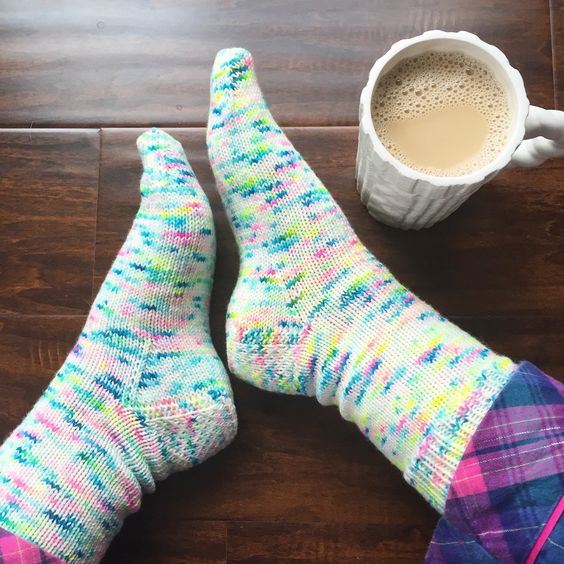 